Членам  Правления ООО ВОИЧленам КРК ООО ВОИРедактору СМИ ООО ВОИ                                                     Информационное сообщение о заседании Правления ООО ВОИ    17 июня 2022 года в г. Орле проведено 3 заседание Правления ООО ВОИ 12 созыва.Присутствовали: 13 членов  Правления ООО ВОИ.  На заседании Правления ООО ВОИ, с правом совещательного голоса, присутствовали: члены КРК ООО ВОИ Столяров Н.Н., Астахова Т.Е., Детистова Н.А., вновь избранные председатели МО ВОИ - Касьянов А.Б., Савенкова Л.Е..Без права совещательного голоса -редактор газеты «Орловские вести ВОИ»-  Шилов Ю.Ф.; сотрудник Аппарата правления ООО ВОИ –Мацькив К.С.         На заседании Правления ООО ВОИ поздравили с присвоением звания «Почетный член ВОИ», вручили медали и дипломы Гуровой Т.П., Лариной Е.В., Тимофеевой Г.Н.; вручили Почетные грамоты ВОИ Левушкину Е.В., Митрягиной Г.Л., Яковлеву С.А.. Повества дня:1.О ходе реализации приоритетных направлений деятельности  ООО ВОИ за 2021 год в соответствии с Постановлением  VI Съезда ВОИДокл.        Мацькив Н.Н.На заседании Правления ООО ВОИ были подведены итоги  работы Правления ООО ВОИ, Председателя ООО ВОИ, Аппарата правления ООО ВОИ за 2021г.Заслушаны отчеты о работе Заводской, Мценской и Кромской организаций .Определены основные задачи местных организаций ООО ВОИ в 2022-2023 гг. по реализации приоритетных направлений деятельности ООО ВОИ.Постановление  №3-1 прилагается.2. Об итогах проверки проведенной КРК ООО ВОИ за 2021 год.Докл.Столяров Н.Н.Заслушав и обсудив доклад председателя   КРК Орловской ОО ВОИ о результатах проверки деятельности Правления ООО ВОИ за 2021 год, проведенной КРК Орловской ОО ВОИ, в соответствии со ст.26.10 Устава ВОИ приняли решение- Принять к сведению заключение КРК ООО ВОИ за 2021 год.-Председателю ООО ВОИ принять меры по выполнению рекомендаций изложенных в заключение КРК ООО ВОИ.3. Об утверждении  исполнения сметы ООО ВОИ за 2021 год.    Члены Правления ООО ВОИ в соответствии со ст.26.12 Устава ВОИ и рекомендаций Президиума ООО ВОИ от 23.03.22г. №5-1 утвердили исполнение сметы ООО ВОИ за 2021 год.Постановление  №3-3 прилагается.4. Об утверждении  бухгалтерской отчетности  ООО ВОИ за 2021 годВ соответствии со ст.26.11 Устава ВОИ  Правление ООО ВОИ утвердило бухгалтерскую отчетность за 2021 год.Постановление  №3-4 прилагается. 5.	Об утверждении  сметы  ООО ВОИ на 2022 год.В соответствии со ст.26.12 Устава ВОИ, по итогам исполнения Сметы ООО ВОИ за 2021 год,  рекомендаций Президиума ООО ВОИ от 23.03.22г. №5-1 и рекомендаций КРК ООО ВОИ по итогам проверки деятельности ООО ВОИ за 2021 год Правление ООО ВОИ утвердило основные параметры сметы поступлений и расходов на 2022 год.Постановление  №3-5 прилагается.6. О согласовании плана работы КРК ООО ВОИ на 2023 год.Заслушав информацию по мероприятиям плана работы КРК ООО ВОИ на 2023 год Правление ООО ВОИ согласовало план работы КРК ООО ВОИ на 2023 год.Постановление  №3-6 прилагается.На заседании Правления  ООО ВОИ были рассмотрены и другие вопросы жизнедеятельности Орловской ОО ВОИ.302026, гор. ОРЁЛ,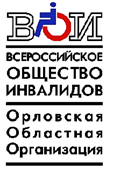 ул.Комсомольская,88А, тел.8 953 417 07 71,  E-mail:voi57@yandex.ru